Mein NussbaumJanaDer Nussbaum kam vor 23 Jahren aus der Steiermark nach Kärnten.Wir bekamen ihn von Großonkel Otto.Anlässlich des zweiten Geburtstages meiner Tante wurde der Walnussbaum endlich gepflanzt.Damals war der Baum gleich groß wie meine Tante. Mittlerweile ist er circa 15 Meter hoch.Er ist nicht pflegeleicht, da seine Blätter schwer zu kompostieren gehen und die Vegetation ist auch nicht die beste, da er viel Schatten wirft.Aber die Eichhörnchen freuen sich trotz allem über die leckeren Nüsse.Die Vögel freuen sich auch über den vielen Platz.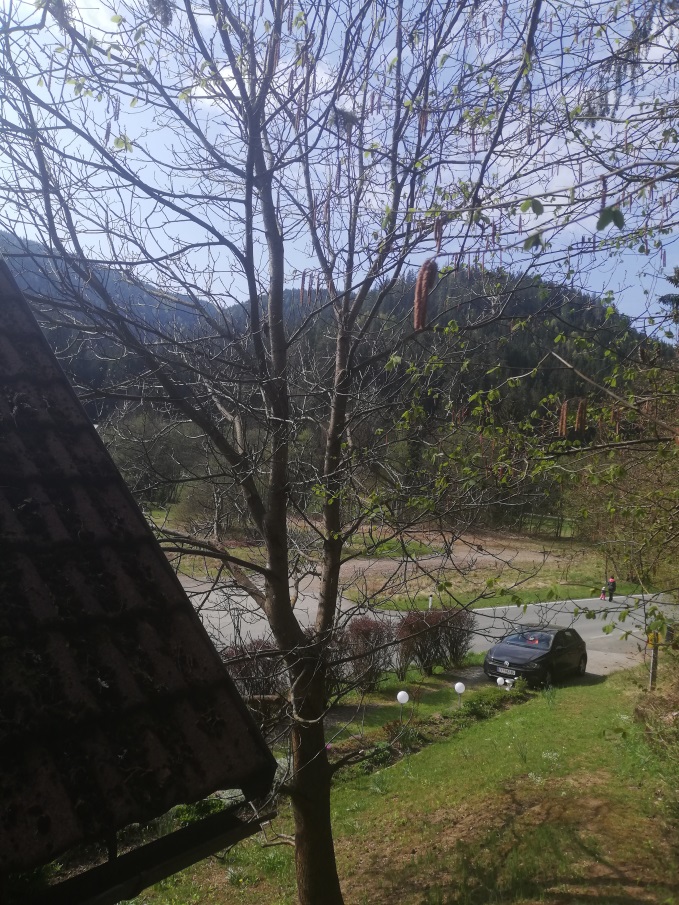 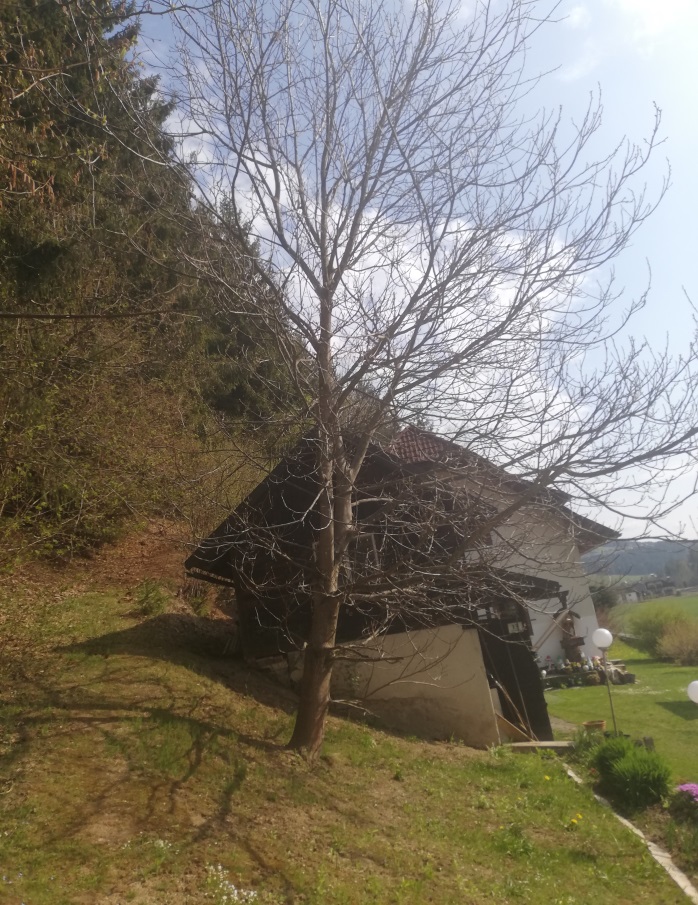 